Grants for Tech - Implementation Chart SummaryGrants for Tech - Implementation Chart SummaryGrants for Tech - Implementation Chart Summary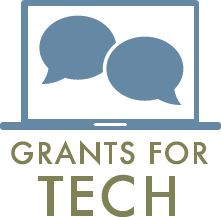 Organization Name: Organization Name: Property Address: Property Address: Annual Operating Budget:Annual Operating Budget:Date Submitted: Date Submitted: Implementation Summary: Describe the projects that the organization would like to implement based on the recommendations in the Technology Assessment Report.  Please describe the scope of each project, especially where the scope differs from that in the Report.Implementation Summary: Describe the projects that the organization would like to implement based on the recommendations in the Technology Assessment Report.  Please describe the scope of each project, especially where the scope differs from that in the Report.Implementation Summary: Describe the projects that the organization would like to implement based on the recommendations in the Technology Assessment Report.  Please describe the scope of each project, especially where the scope differs from that in the Report.Implementation Summary: Describe the projects that the organization would like to implement based on the recommendations in the Technology Assessment Report.  Please describe the scope of each project, especially where the scope differs from that in the Report.Implementation Summary: Describe the projects that the organization would like to implement based on the recommendations in the Technology Assessment Report.  Please describe the scope of each project, especially where the scope differs from that in the Report.Implementation Summary Table :Recommendation Number:Recommendation Number:Recommendation Number:Recommendation Number:Recommendation Number:Example 1Recommendation Name:Contractor Name:Cost from Contractor BidProject Details:Purchase new laptop.Dell, Inc.Replace current desktop with laptop for increased accessibility and mobility.Total $                                   -   